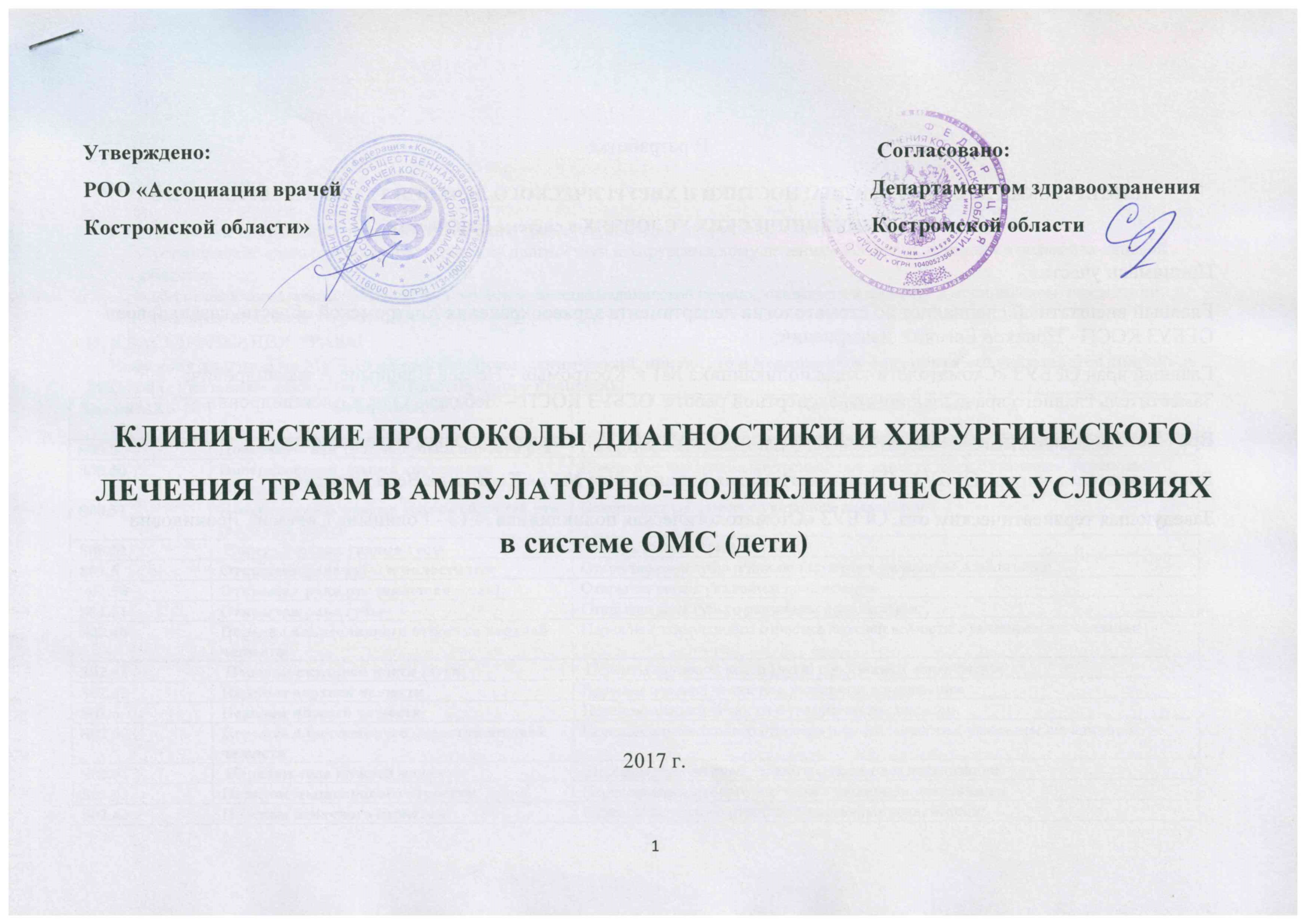 В разработке КЛИНИЧЕСКИХ ПРОТОКОЛОВ ДИАГНОСТИКИ И ХИРУРГИЧЕСКОГО ЛЕЧЕНИЯ ТРАВМ В АМБУЛАТОРНО-ПОЛИКЛИНИЧЕСКИХ УСЛОВИЯХ в системе ОМС (дети)Принимали участие:Главный внештатный специалист по стоматологии департамента здравоохранения Костромской области, главный врач ОГБУЗ КОСП - Новиков Евгений Дмитриевич;Главный врач ОГБУЗ «Стоматологическая поликлиника №1 г. Костромы» - Нечаев Владимир Александрович; Заместитель главного врача по клинико-экспертной работе  ОГБУЗ КОСП – Лебедева Ольга Александровна;Врач-методист, врач-стоматолог высшей категории ОГБУЗ КОСП – Панасенко Ольга Валентиновна.Врач-стоматолог-хирург ОГБУЗ «Стоматологическая поликлиника №1» - Касаткина Вера ИгоревнаЗаведующая терапевтическим отд. ОГБУЗ «Стоматологическая поликлиника №1» - Голицына Светлана ЛеонидовнаI. ОБЩИЕ ПОЛОЖЕНИЯПротоколы диагностики и хирургического лечения травм разработаны для решения следующих задач:- установление единых требований к порядку диагностики и хирургическому лечению больных с травмами в челюстно-лицевой области;
- обеспечение оптимальных объемов, доступности и качества медицинской помощи, оказываемой пациенту в медицинском учреждении;- достижение желаемого результата.II. КЛАССИФИКАЦИЯ ТРАВМЕсли коду диагноза по МКБ-10 не соответствует клинический диагноз, то в медицинской документации указывается диагноз по МКБ-10 (с указанием локализации патологического процесса).III. ОРГАНИЗАЦИЯ ХИРУРГИЧЕСКОЙ СТОМАТОЛОГИЧЕСКОЙ ПОМОЩИ ПАЦИЕНТАМ С БОЛЕЗНЯМИ ПЕРИАПИКАЛЬНЫХ ТКАНЕЙ, ПАРОДОНТА И ЧЕЛЮСТЕЙХирургическое лечение пациентов с травмами челюстно-лицевой области проводится в стоматологических медицинских организация, стоматологических отделениях, кабинетах. Оказание помощи больным с травмами челюстно-лицевой области осуществляется врачами-стоматологами хирургами, врачами-стоматологами стоматологами (прошедшими аккредитацию в 2016 году и позднее). В процессе оказания помощи принимает участие средний медицинский персонал.IV. ТРЕБОВАНИЯ К ДИАГНОСТИКЕ И ЛЕЧЕНИЮ В АМБУЛАТОРНО-ПОЛИКЛИНИЧЕСКИХ УСЛОВИЯХ: Дополнительная информация – выполнять все рекомендации врача, перечень рекомендаций вносится в медицинскую документацию.*При необходимости проведения лечения в условиях стационара** «Периодичность наблюдения» - количество посещений врача (явок к врачу) на протяжении лечения заболевания, зависит от характера заболевания. *** «Наложение швов» или «внесение остеообразующих; гемостатических препаратов» входят в состав услуги: «Наложение повязки при операциях в полости рта». «Ушивание открытой раны» входит в состав услуги: «Хирургическая обработка раны или инфицированной ткани».В каждом конкретном случае за врачом остается право выбора той или иной методики лечения стоматологического заболевания, а также решение о выборе применяемых расходных материалов.Показания к госпитализации при переломах нижней челюсти:- недостаточное количество или полное отсутствие зубов;- подвижность зубов;- переломы за пределами зубного ряда (угол, ветвь, мыщелковый отросток);- большое смещение отломков с интерпозицией мягких тканей;- дефекты кости челюсти; - множественные переломы;- угроза развития инфекционно-воспалительных осложнений в области перелома;- комбинированные поражения;- психические расстройства; - социальные показания и т.п.	Госпитализация пациента в стационар проводится после проведения всех этапов диагностики. Продолжительность стационарного лечения от одной недели. Долечивание в амбулаторно-поликлинических условиях.	При необходимости проведения оперативного вмешательства (остеосинтез челюсти) дальнейшее лечение проводится в условиях стационара специализированных челюстно-лицевых хирургических отделений.Код по МКБ-10НаименованиеКлинический диагнозS00.5Поверхностная травма губы и полости ртаПоверхностная травма губы и/ или полости рта с указанием локализацииS00.50Поверхностная травма внутренней поверхности щекиПоверхностная травма внутренней поверхности щеки с указанием локализацииS00.51Поверхностная травма других областей рта (включая язык)Поверхностная травма с указанием локализацииS00.52 Поверхностная травма губы Поверхностная травма губыS01.5Открытая рана губы и полости ртаОткрытая рана губы и/или полости рта с указанием локализацииS01.50Открытая рана рта (включая язык)Открытая рана с указанием локализацииS01.51Открытая рана губыОткрытая рана губы с указанием локализацииS02.40Перелом альвеолярного отростка верхней челюстиПерелом альвеолярного отростка верхней челюсти с указанием локализацииS02.41 Перелом скуловой кости [дуги] Перелом скуловой кости [дуги] с указанием локализацииS02.42Перелом верхней челюстиПерелом верхней челюсти с указанием локализацииS02.6Перелом нижней челюстиПерелом нижней челюсти с указанием локализацииS02.60Перелом альвеолярного отростка нижней челюстиПерелом альвеолярного отростка нижней челюсти с указанием локализацииS02.61 Перелом тела нижней челюсти Перелом тела нижней челюсти с указанием локализацииS02.62Перелом мыщелкового отросткаПерелом мыщелкового отростка с указанием локализацииS02.63Перелом венечного отросткаПерелом венечного отростка с указанием локализацииS02.64Перелом ветвиПерелом ветви с указанием локализацииS02.65Перелом симфизаПерелом симфиза с указанием локализацииS02.66Перелом углаПерелом угла с указанием локализацииS02.67Множественные переломы нижней челюстиМножественные переломы нижней челюсти с указанием локализацииS03.0Вывих челюстиВывих челюсти (передний или задний; односторонний или двусторонний; острый или хронический)S03.2 Вывих зуба Вывих с указанием направления смещения и формулы зубаS03.20Люксация зубаБоковой вывих с указанием направления смещения и формулы зубаS03.21 Интрузия или экструзия зуба Вколоченный вывих   с указанием формулы зубаЭкструзивный вывих с указанием формулы зубаS03.22Вывих зуба [экзартикуляция]Полный вывих с указанием формулы зубаS03.4Растяжение и перенапряжение сустава (связок) челюстиРастяжение и перенапряжение сустава (связок) челюстиВид медицинской помощипервичная медико-санитарная помощьУсловия оказания медицинской помощиамбулаторноФорма оказания медицинской помощиплановаяКатегория возрастнаядетиКод по МКБ-10Диагностические мероприятияДиагностические мероприятияЛечебные мероприятияЛечебные мероприятияЛекарственные препараты и медикаменты, стоматологические материалы, физиолечение(на усмотрение лечащего врача, по показаниям)Сроки леченияДостигнутый результатКод по МКБ-10Обязательные, кратность выполнения: «1» - если 1 раз; «согласно алгоритму» - если обязательно несколько раз (1 и более)Требующие обоснования (по показаниям, на усмотрение лечащего врача)Обязательные, кратность выполнения: «1» - если 1 раз; «согласно алгоритму» - если обязательно несколько раз (1 и более)Требующие обоснования (по показаниям, на усмотрение лечащего врача)Лекарственные препараты и медикаменты, стоматологические материалы, физиолечение(на усмотрение лечащего врача, по показаниям)Сроки леченияДостигнутый результатS00.5 S00.50 S00.51S00.52 S01.5 S01.50 S01.51Сбор анамнеза и жалоб при патологии полости рта-1; внешний осмотр челюстно-лицевой области-1; визуальное исследование при патологии полости рта-1; пальпация органов полости рта – 1;осмотр полости рта с помощью инструментов -1. Прицельная внутриротовая контактная рентгенография;радиовизиография челюстно-лицевой области;ортопантомография; описание и интерпретация рентгенологических изображений.Хирургическая обработка раны или инфицированной ткани-1.Аппликационная анестезия; инфильтрационная анестезия и/или проводниковая анестезия; наложение повязки при операциях в челюстно-лицевой области;назначение лекарственных препаратов при заболеваниях полости рта и зубов.Анестетики; антисептики; гемостатические материалы; шовный материал; физиолечение..До 14 дней(периодичность наблюдения**: 1 и более)Лечение завершено (301); выздоровление  (301)S02.6 S02.60 S02.61 S02.62 S02.63 S02.64 S02.65 S02.66 S02.67Сбор анамнеза и жалоб при патологии полости рта-1; внешний осмотр челюстно-лицевой области-1; визуальное исследование при патологии полости рта-1; пальпация органов полости рта – 1;осмотр полости рта с помощью инструментов -1; определение степени открывания рта -1;определение прикуса -1;определение степени подвижности зубов; рентгенография илиортопантомография - 1; описание и интерпретация рентгенологических изображений-1.Прицельная внутриротовая контактная ренгенография;радиовизиография челюстно-лицевой области;ортопантомография; описание и интерпретация рентгенологических изображений;консультация врача-стоматолога детского.Наложение шины при переломах костей-1; снятие шины с одной челюсти-1;назначение лекарственных препаратов при заболеваниях полости рта и зубов-1;назначение диетической терапии при заболеваниях полости рта – 1; назначение лечебно-оздоровительного режима при заболевании полости рта и зубов-1.Аппликационная анестезия; инфильтрационная анестезия и/или проводниковая анестезия;хирургическая обработка раны или инфицированной ткани;вскрытие подслизистого или поднадкостничного очага воспаления в полости рта; вскрытие и дренирование одонтогенного абсцесса; вскрытие и дренирование абсцесса полости рта; вскрытие и дренирование очага; наложение повязки при операциях в челюстно-лицевой области, в полости рта.Анестетики; антисептики; гемостатические материалы; шовный материал; физиолечение.До 30-45 дней(периодичность наблюдения**: до 7-10)Лечение завершено (301); выздоровление  (301)S02.6* S02.60* S02.61* S02.62* S02.63*S02.64* S02.65* S02.66* S02.67*Сбор анамнеза и жалоб при патологии полости рта-1; внешний осмотр челюстно-лицевой области-1; визуальное исследование при патологии полости рта-1; пальпация органов полости рта – 1;определение степени открывания рта -1;перкуссия зубов -1;осмотр полости рта с помощью инструментов -1; ортопантомография или рентгенография - 1; описание и интерпретация рентгенологических изображений -1.Прицельная внутриротовая контактная рентгенография;радиовизиография челюстно-лицевой области;ортопантомография; описание и интерпретация рентгенографических изображений.Лечение проводится в стационареЛечение в соответствии с рекомендациями челюстно-лицевого хирургаАнтисептики; физиолечение.В соответствии с рекомендациями челюстно-лицевого хирургаПрерванный случай.Направлен на косультацию в другое ЛПУ(309),Без перемен (304).S02.40S02.41S02.42 S02.62* S02.63*S02.64*S02.65* S02.67* Сбор анамнеза и жалоб при патологии полости рта-1; внешний осмотр челюстно-лицевой области-1; визуальное исследование при патологии полости рта-1; пальпация органов полости рта – 1;осмотр полости рта с помощью инструментов -1; ортопантомография или рентгенография - 1; описание и интерпретация рентгенологических изображений -1.Прицельная внутриротовая контактная рентгенография;радиовизиография челюстно-лицевой области;ортопантомография; описание и интерпретация рентгенологических изображений.Лечение проводится в стационареЛечение в соответствии с рекомендациями челюстно-лицевого хирургаАнтисептики; физиолечение.В соответствии с рекомендациями челюстно-лицевого хирургаПрерванный случай.Направлен на косультацию в другое ЛПУ(309),Без перемен (304).S03.2 S03.20 S03.21 S03.22Сбор анамнеза и жалоб при патологии полости рта-1; внешний осмотр челюстно-лицевой области-1; визуальное исследование при патологии полости рта-1; пальпация органов полости рта – 1;осмотр полости рта с помощью инструментов -1; прицельная внутриротовая контактная рентгенография или радиовизиография челюстно-лицевой области-1; описание и интерпретация рентгенологических изображений-1.Ортопантомография или рентгенография;описание и интерпретация рентгенологических изображений;консультация врача-стоматолога детского.Аппликационная анестезия-1Инфильтрационная анестезия и/или проводниковая анестезия -1; наложение иммобилизационной повязки-1.Назначение лекарственных препаратов при заболеваниях полости рта и зубов;наложение повязки при операциях в полости рта.Анестетики; антисептики; гемостатические материалы; шовный материал; физиолечение.До 7дней(периодичность наблюдения**: 1 и более)Лечение завершено (301); выздоровление  (301)S03.0S03.4Сбор анамнеза и жалоб при патологии полости рта-1; внешний осмотр челюстно-лицевой области-1; визуальное исследование при патологии полости рта-1; пальпация органов полости рта – 1;осмотр полости рта с помощью инструментов -1.Прицельная внутриротовая контактная рентгенография; радиовизиография челюстно-лицевой области; ортопантомография илирентгенография;описание и интерпретация рентгенологических изображений.Проводниковая анестезия -1; вправление вывиха сустава-1; наложение повязки, в том числе иммобилизационной -1.Назначение лекарственных препаратов при заболеваниях полости рта и зубов.Анестетики; антисептики; физиолечение.До 3 дней(периодичность наблюдения**: 1 и более)Лечение завершено (301); выздоровление  (301)